CERTIFICADO DE PARTICIPACION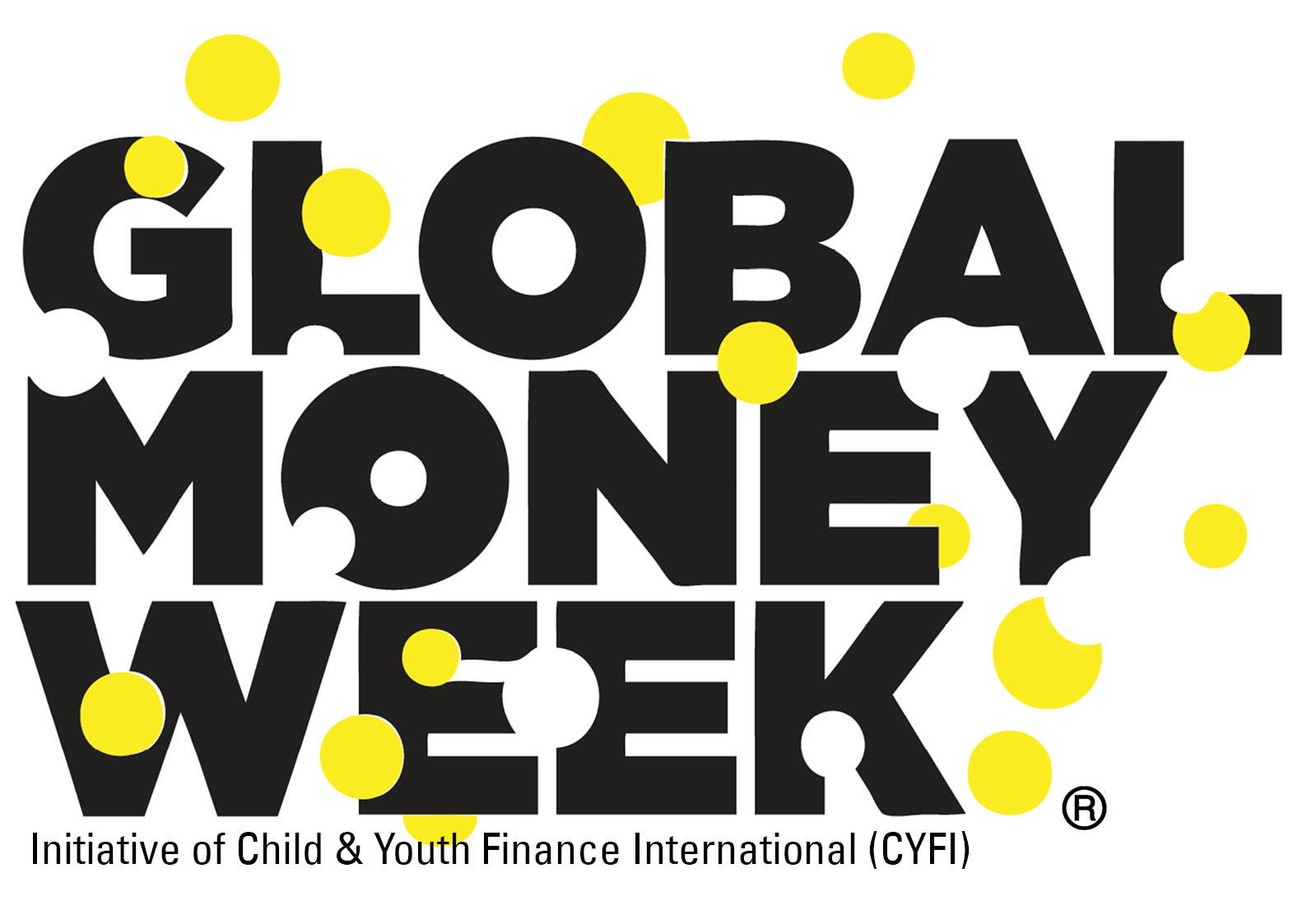 Orgullosamente Entregado a……………………………………………………………………Por Participar en las Celebraciones de Global Money Week 2018 ______________________________________________________________________Global Money Week (GMW), iniciativa de CYFI, es una campaña de conocimiento económico y financiero con eventos locales y regionales con el propósito de inspirar a niños y jóvenes aprender más sobre el dinero, el ahorro, la vida financiera, el empleo, y el desarrollo de negocios.  #GMW2018        #GlobalMoneyWeek        #MoneyMatters Matter       www.globalmoneyweek.org